บันทึกข้อความ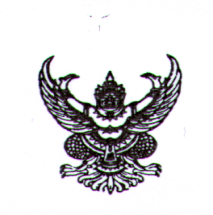 ส่วนราชการ     	             	                                                     	โทร.                    .  ที่ กห ๐๔๔๖.๑๖ /	                               	วันที่                                                       .  .เรื่อง	ขออนุมัติลาศึกษานอกเวลาราชการ                                                                             .                                                                                                               เรียน	หน.พยาบาลแผนกพยาบาล............................  (ผ่าน หน.หอผู้ป่วย...........................)สิ่งที่ส่งมาด้วย      ๑.  ผนวก ถ			        		จำนวน             ๒            ฉบับ		  ๒.  ผนวก ท					จำนวน             ๒            ฉบับ		  ๓.  สำเนาหลักสูตร			        	จำนวน             ๒            ชุด		  ๔.  สำเนาคุณวุฒิก่อนเข้ารับราชการ         	จำนวน             ๒            ฉบับ                            (RN ใบปริญญา,PN ใบสุทธิ ม.๖)                       ๕.  สำเนาคำสั่งบรรจุเข้ารับราชการ         	จำนวน             ๒            ชุด                              ๖.  สำเนาคำสั่งเปลี่ยนชื่อ-สกุล (ถ้ามี)        	จำนวน             ๒            ฉบับ		  ด้วย ดิฉัน …….…(ยศ ชื่อ สกุล ) ……. ตำแหน่ง ……… (พยาบาล/ผู้ช่วยพยาบาล) รพ.รร.๖..…  ปฏิบัติงานที่หอผู้ป่วย  …….………………………… ขออนุมัติลาศึกษาต่อนอกเวลาราชการ ในหลักสูตร............................................................สาขา........................... ณ .................................... มีกำหนด ...........ปี ตั้งแต่ ................ ถึง .............................  รายละเอียดตามสิ่งที่ส่งมาด้วย                    	จึงเรียนมาเพื่อกรุณาพิจารณาและดำเนินการต่อไป						 ลงชื่อ….…(ยศ ชื่อ สกุล )………..						        (………….………………….)						        ตำแหน่ง……………………เรียน	   หน.พยาบาลแผนกพยาบาล………………….. - เพื่อกรุณาพิจารณาและดำเนินการต่อไป		     ลงชื่อ………………………….			 (………………………….)		      หน.หอผู้ป่วย………………….		        ..………../………../………….เรียน	ผอ.กพย.รพ.รร.๖  (ผ่าน  ผอ.กอง…..(ที่ปฏิบัติงานอยู่)……)	- เพื่อกรุณาพิจารณาและดำเนินการต่อไป			     ลงชื่อ…………………………..				 (………………………….)		  หน.พยาบาล แผนกพยาบาล					                    …………/…………/…………